Reading Inventory (RI)Overview for Parents                                                             2019-2020What is the Reading Inventory (RI)?The Reading Inventory (RI) is a computer-adaptive screener that Cobb County School District uses to provide immediate, actionable data on students’ reading levels and growth from kindergarten to 9th grade. Cobb County School District screens all students in Grades K-9 three times per school year to assist teachers with monitoring growth and personalizing instruction. The Reading Inventory reports a Lexile score after each screening.What is a Lexile?A Lexile is a measure of a student’s reading ability and development.  The Lexile Framework provides a measure of the reading difficulty of text, such as a book or magazine article.  The Lexile scale ranges from below 100L to above 1600L.  Each grade level’s Performance Bands assists parents and teachers with academic support, planning and analysis.What is the Lexile Framework for Reading and how is it used?The Lexile Framework systematically connects the learner and reading material using a scientific approach.  Many factors go into matching a student to his or her ideal text. The Lexile Framework is a good place to start in finding the right book at the right Lexile level as it targets areas in need of intervention and encourages achievement across grade levels. While Lexile levels should guide students in the right direction, students should not be prohibited from reading books that lie outside of their range if they are also reading level-appropriate books. Teachers can use students’ Lexile scores to make informed instructional decisions and monitor student growth.  How can I support my child’s reading growth?You can help your child by knowing his/her Lexile level, discussing goals and progress with your child and with your child’s teacher, and using Lexile resources to provide reading materials at his/her level.  For more information visit www.Lexile.com to search the Lexile Book Database for fiction and nonfiction titles at your child’s Lexile level.  You will also find a variety of information to support your child’s reading.  Appropriate books range from 100L below your student's Lexile score to 50L above your child’s score.  When your child reads a book within this range, he or she is likely to comprehend enough of the written material to understand the text, while still being sufficiently challenged.End of Year Grade Level Proficiency Bands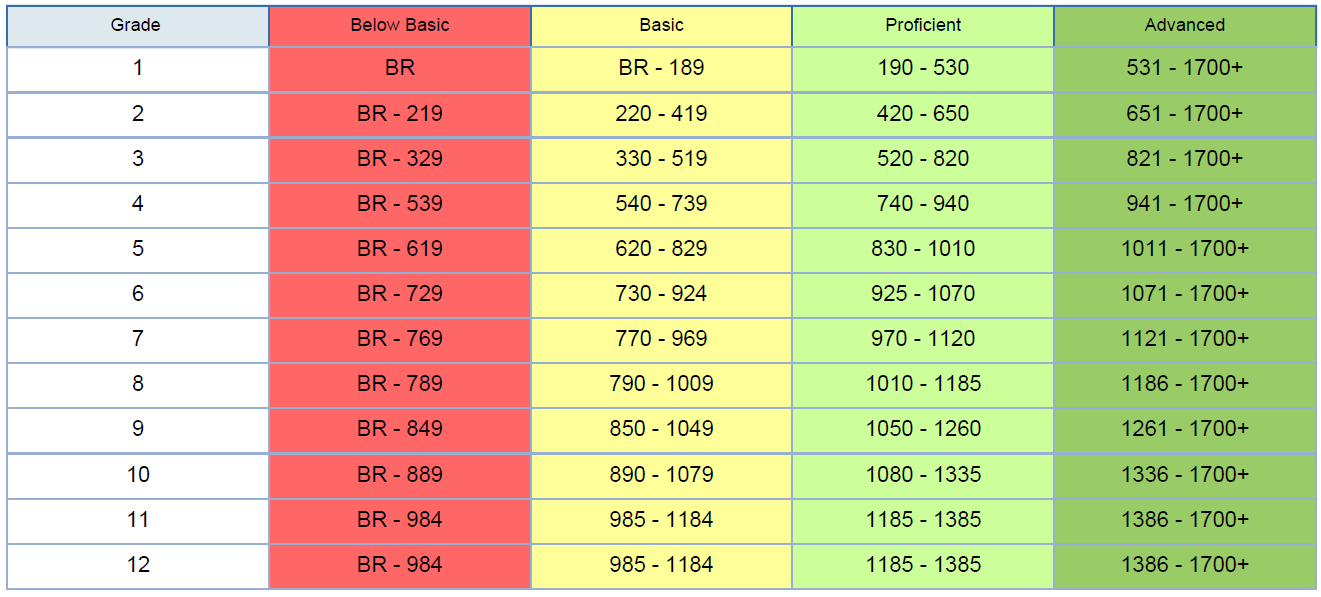 